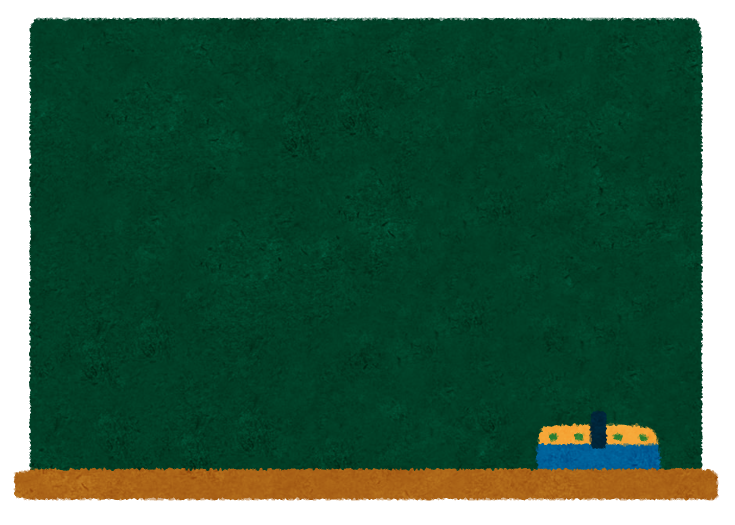 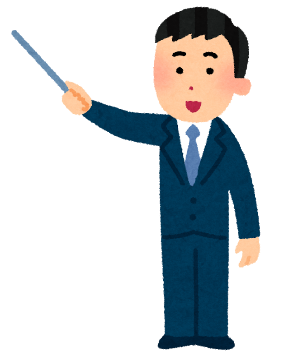 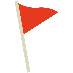 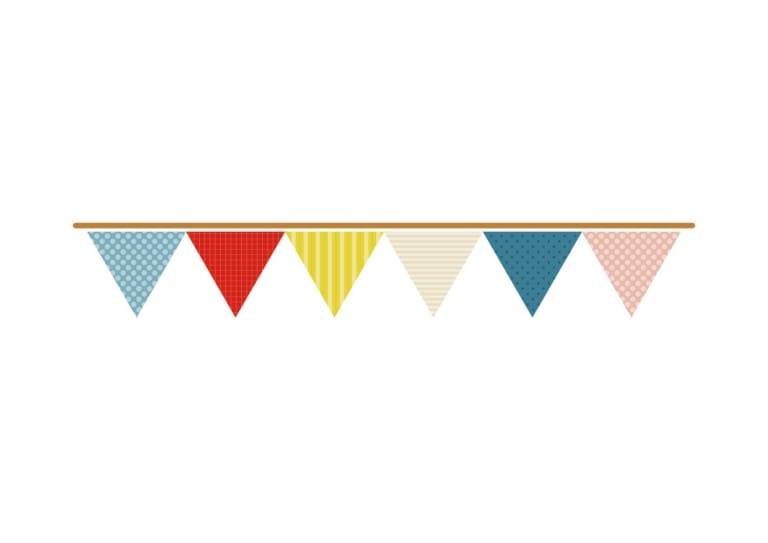 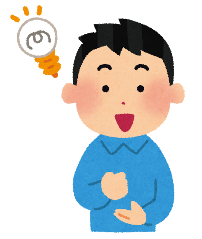 出前講座　講師派遣料 《めやす》◇講師料：　1万円（1時間）◇交通費：　（自家用車利用の際） ２５円／ｋｍ 　　　　　　（公共交通機関利用の際）　実費　  例）１時間半の講座～講師が自家用車（往復２０ｋｍ）を利用した場合　　①講師料：１万５千円　　②交通費：　５００円　　　　合計：１万５，５００円＊依頼先の事業所等で、謝礼等に関する規程がある場合には、それを優先する場合もあります。　また、見積書を発行することも可能となっておりますので、お気軽に、青森県社会福祉士会事務局へお問い合わせください。出前講座　講師派遣依頼書令和　　年　　月　　日【申込者】　　団体名：　　　　　　　　　　　　　　　　　　　　　　　　　　　　　　住所：　　　　　　　　　　　　　　　　　　　　　　　　　　　　　　担当者：　　　　　　　　　　　　　　　　　　　　　　　　　　　　　連絡先：　希望する連絡方法に☑を入れてください。　　　　　　　□TEL：　　　　　　　　　　□FAX：　　　　　　　　　　　　　　　　□Email：　　　　　　　　　　　　　　　　　　　　　　☆講師派遣をご希望の際は、上記に必要事項をご記入の上、青森県社会福祉士会へFAXもしくはEmailにてお申込みください。希望する日時（第一希望）　　　　年　  月　  日      :     ～　　 :（第二希望）　　　　年　  月　  日      :     ～　　 :会　　場（会場名）（住　所）　　　　　　　　　　　　（TEL）参加対象者＊あてはまるものに○をつけてください①福祉施設従事者等   ②ケアマネジャー　③行政職員④学生　　　　　　  ⑤一般住民　　　 ⑥その他（　 　　　）参加人数見込　　　　　　　　　　名事業名・テーマ知りたい内容依頼した理由＊できるだけ具体的に書いてください依頼先の事業所等で準備できる物品パソコン（パワーポイント入り）　　②プロジェクター　　③スクリーン④マイク　　　　　　　　　⑤ポインター備　　考（注意点など）